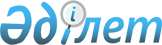 Қазақстан Республикасы Үкіметінің 2007 жылғы 29 желтоқсандағы N 1400 қаулысына толықтырулар енгізу туралы
					
			Күшін жойған
			
			
		
					Қазақстан Республикасы Үкіметінің 2009 жылғы 16 қаңтардағы N 12 Қаулысы. Күші жойылды - Қазақстан Республикасы Үкіметінің 2015 жылғы 31 желтоқсандағы № 1193 қаулысымен      Ескерту. Күші жойылды - ҚР Үкіметінің 31.12.2015 № 1193 қаулысымен (01.01.2016 бастап қолданысқа енгізіледі).      Қазақстан Республикасының Үкіметі ҚАУЛЫ ЕТЕДІ: 



      1. "Азаматтық қызметшілерге, мемлекеттік бюджет қаражаты есебінен ұсталатын ұйымдардың қызметкерлеріне, қазыналық кәсіпорындардың қызметкерлеріне еңбекақы төлеу жүйесі туралы" Қазақстан Республикасы Үкіметінің 2007 жылғы 29 желтоқсандағы N 1400 қаулысына (Қазақстан Республикасының ПҮАЖ-ы, 2007 ж., N 51, 648-құжат) мынадай толықтырулар енгізілсін: 

      көрсетілген қаулыға 24-қосымшада: 

      "Республикалық мемлекеттік қазыналық кәсіпорындар" деген бөлім мынадай мазмұндағы реттік нөмірлері 14, 15, 16, 17, 18, 19-жолдармен толықтырылсын: 

      "14. "Республикалық мемлекеттік корей музыкалық комедия театры" республикалық мемлекеттік қазыналық кәсіпорны. 

      15. "Республикалық мемлекеттік ұйғыр музыкалық комедия театры" республикалық мемлекеттік қазыналық кәсіпорны. 

      16. "Республикалық мемлекеттік неміс драма театры" республикалық мемлекеттік қазыналық кәсіпорны. 

      17. "Қазақстан Республикасының "Салтанат" мемлекеттік би ансамблі" республикалық мемлекеттік қазыналық кәсіпорны. 

      18. "Қазақстан Камератасы" классикалық музыка ансамблі" республикалық мемлекеттік қазыналық кәсіпорны. 

      19. "Ақ жауын" мемлекеттік камералық оркестрі" республикалық мемлекеттік қазыналық кәсіпорны.". 



      2. Осы қаулы 2009 жылғы 1 қаңтардан бастап қолданысқа енгізіледі.        Қазақстан Республикасының 

      Премьер-Министрі                               К. Мәсімов 
					© 2012. Қазақстан Республикасы Әділет министрлігінің «Қазақстан Республикасының Заңнама және құқықтық ақпарат институты» ШЖҚ РМК
				